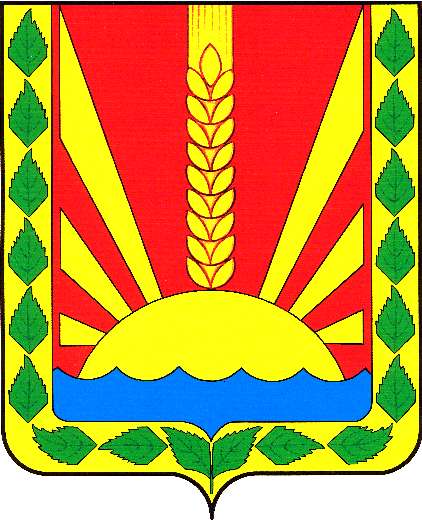 Информационный  вестник Собрания представителей сельского поселения Шентала муниципального района Шенталинский  Самарской областиОФИЦИАЛЬНОЕ ОПУБЛИКОВАНИЕОб утверждении стоимости услуг согласно гарантированному перечню услуг по погребению на территории сельского поселения Шентала муниципального района Шенталинский Самарской области  	В соответствии со ст.9  Федерального закона от 12.01.1996 №8-ФЗ «О погребении и похоронном деле», Федерального закона от 06.10.2003 N 131-ФЗ  «Об общих принципах организации местного самоуправления в Российской Федерации», Администрация сельского поселения Шентала муниципального района Шенталинский Самарской области ПОСТАНОВЛЯЕТ: Установить стоимость услуг (приложение к постановлению), предоставляемых согласно гарантированному перечню услуг на территории сельского поселения Шентала муниципального района Шенталинский Самарской области, на погребение следующих категорий умерших граждан:- пенсионеров, не подлежавших обязательному социальному страхованию на случай временной нетрудоспособности и в связи с материнством на день смерти;- граждан, не подлежавших обязательному социальному страхованию на случай временной нетрудоспособности и в связи с материнством на день смерти пенсионеров, досрочно оформивших пенсию по предложению органов службы занятости (в случае, если смерть пенсионера наступила в период получения досрочной пенсии до достижения им возраста, дающего право на получение соответствующей пенсии);- граждан, подлежавших обязательному социальному страхованию на случай временной нетрудоспособности и в связи с материнством на день смерти, и умерших несовершеннолетних членов семей граждан, подлежащих обязательному социальному страхованию на случай временной нетрудоспособности и в связи с материнством на день смерти указанных членов семей;- граждан, не подлежавших обязательному социальному страхованию на случай временной нетрудоспособности и в связи с материнством на день смерти и не являлись пенсионерами, а также в случае рождения мертвого ребенка по истечении 154 дней беременности.                 2. Опубликовать настоящее постановление  в газете «Вестник поселения Шентала» и разместить на официальном сайте Администрации сельского поселения Шентала муниципального района Шенталинский Самарской области в сети Интернет.        3. Настоящее постановление вступает в силу со дня официального опубликования и распространяется на правоотношения, возникшие с   01.02.2020 года.      Глава сельского поселения Шентала                                             В.И. МиханьковПриложение к постановлению Администрации    сельского поселения Шентала муниципального района Шенталинский Самарской областиот 31 января 2020 года  №7-пСтоимость услуг, предоставляемых согласно гарантированного перечня услуг на погребение   по сельскому поселению Шентала муниципального района Шенталинский Самарской области.Номер телефона для сообщений в целях предотвращения террористической и экстремистской деятельности 8 (84652) 2-17-572020среда05 февраля № 3 (273)Учрежден решением № 134 от 25.02.2010 г. Собрания представителей сельского поселения Шентала муниципального района Шенталинский Самарской областиАдминистрациясельского поселения Шенталамуниципального района Шенталинский Самарской областиПОСТАНОВЛЕНИЕ от 31 января 2020 года №7-п_________________________ул. Вокзальная, д. 20, ж/д ст. Шентала,Шенталинский район, Самарская область, 446910тел.: (84652) 2-17-57;  тел./факс: (84652)2-19-57;                                          e-mail: ASPshentala@yandex.ru№ п\пНаименование услугиСтоимость руб.1Оформление документов, необходимых для погребения  1.1Медицинская справка о смертиБесплатно1.2.Свидетельство о смерти и справка о смерти, выдаваемые в органах ЗАГСБесплатно2Предоставление и доставка гроба,  и других предметов, необходимых для погребения 2300,412.1.Гроб, изготовленный из пиломатериалов или комбинированного (из древесноволокнистых плит и пиломатериалов), обитый снаружи и внутри нетканым материалом, размером: длина – 140-220 см., ширина – 60-80 см., высота – 45-60 см.1653,422.2.Доставка по адресу251,622.3.Вынос гроба и других принадлежностей до транспорта179,712.4.Погрузо-разгрузочные работы215,663 Перевозка тела (останков) умершего на кладбище 1797,203.1.Услуги автокатафалка по перевозке гроба с телом  умершего из дома (морга) до места погребения1437,773.2.Перемещение гроба с телом умершего до места захоронения143,773.3.Погрузо-разгрузочные работы215,664Погребение2027,254.1.Расчистка и разметка места для рытья могилы71,884.2.Рытье могилы для погребения 2,5х1,0х2,01595,964.3.Забивка крышки гроба, опускание гроба в могилу, засыпка могилы и устройство надмогильного холма.359,41Итого:6124,86Соучредители:1.Администрация сельского поселения Шентала муниципального района Шенталинский Самарской области; (446910, Самарская область, Шенталинский район, ст. Шентала, ул. Вокзальная, 20);2.Собрание представителей сельского поселения Шентала муниципального района Шенталинский Самарской области (446910, Самарская область, Шенталинский район, ст. Шентала, ул. Вокзальная, 20).Напечатано в АСП Шентала муниципального района Шенталинский Самарской области.446910, Самарская область, Шенталинский район, ст. Шентала, ул. Вокзальная, 20. Тираж 100 экземпляров. Бесплатно.Ответственный за выпуск газеты - глава сельского поселения В.И. Миханьков, ответственный за набор – заместитель главы сельского поселения – Анкин П.В.. Тел. главы АСП Шентала: 2-16-57, ведущий специалист – 2-17-57Периодичность выпуска газеты «Вестник поселения Шентала»- не реже одного раза в месяц